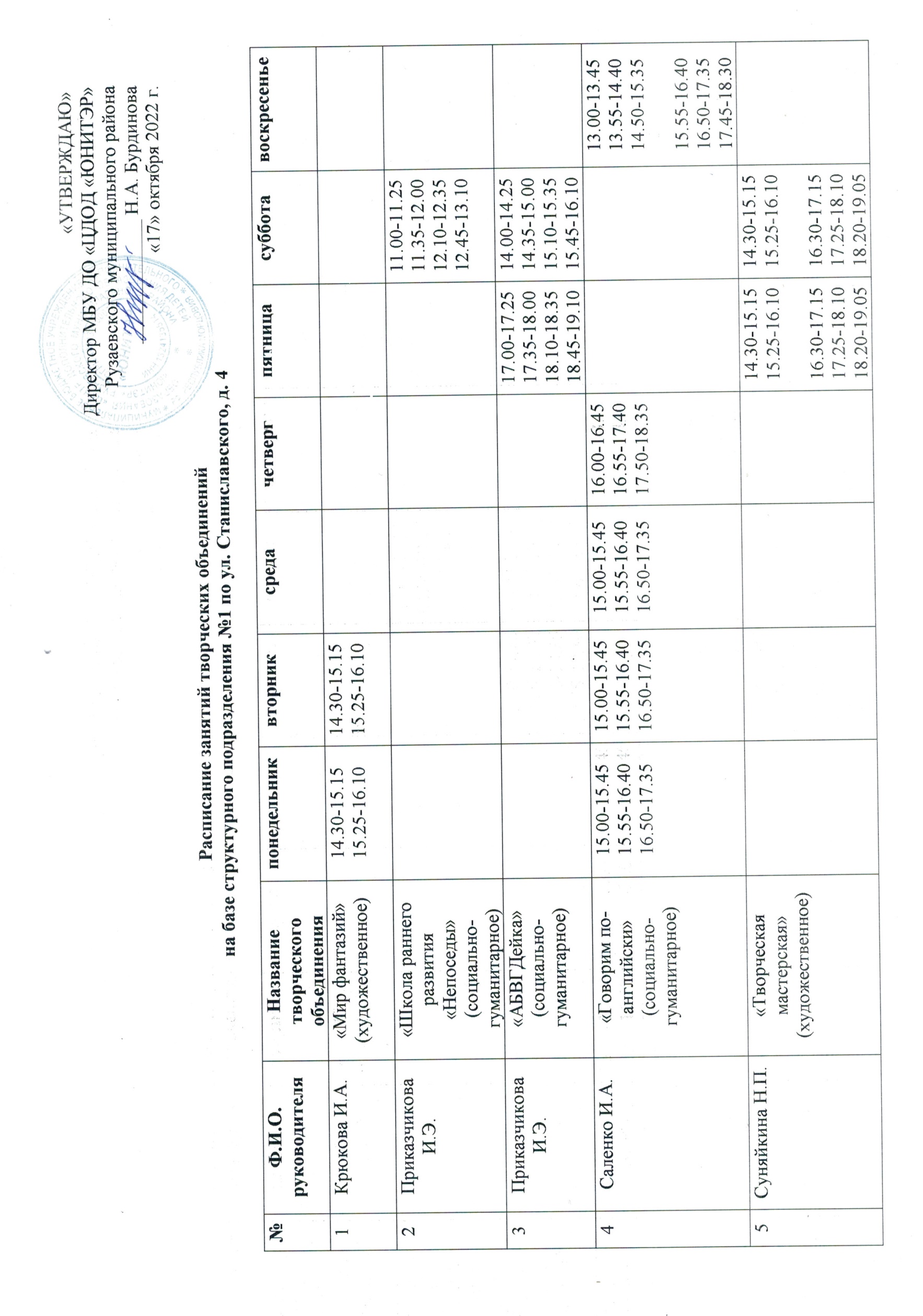 Расписание занятий творческих объединенийна базе структурного подразделения №2 по ул. Полежаева, д. 33АРасписание занятий творческих объединенийна базе структурного подразделения №3 по ул. Школьный б-р, д. 1Гимназия №1Лицей №4СОШ №5СОШ №7СОШ №8СОШ №9СОШ №10ЦО - СОШ №12СОШ №17Тат-Пишленская СОШСузгарьевская СОШЛевженская СОШШишкеевская СОШ№Ф.И.О. руководителяНазвание творческого объединенияпонедельниквторниксредачетвергпятницасубботавоскресенье1Воеводина Н.М.«Экотворчество»(естественнонаучное)14.30-15.1515.25-16.1010.00-10.4510.55-11.402Воеводина Н.М.«Ботаника и зоология»(естественнонаучное)16.35-17.1512.00-12.453Крюкова И.А.«Мир фантазий»(художественное)14.00-14.4514.55-15.4015.50-16.3514.00-14.4514.55-15.4015.50-16.3510.30-11.1511.25-12.1012.20-13.0513.25-14.1014.20-15.0515.15-16.004Костычева М.М.«Английский с увлечением»(социально-гуманитарное)16.30-17.1517.25-18.1012.00-12.4512.55-13.405Костычева М.М.«Занимательный английский»(социально-гуманитарное)14.30-15.1515.25-16.1014.30-15.1515.25-16.1014.30-15.1515.25-16.1016.30-17.1517.25-18.2010.00-10.4510.55-11.406Местюкова М.Н.«Тайны голубой планеты»(естественнонаучное)14.30-15.1515.25-16.1014.30-15.1515.25-16.1016.20-17.0511.00-11.4511.55-12.4013.00-13.4513.55-14.4014.50-15.357Рябова Е.В.«Хоровое пение и вокал»(художественное)15.00-15.4515.55-16.4017.00-17.4517.55-18.4011.00-11.4511.55-12.4013.00-13.4513.55-14.4014.50-15.3515.45-16.308НемойкинаТ.М.«Умелые руки»(художественное)14.30-15.1515.25-16.1016.20-17.0514.30-15.1515.25-16.1016.20-17.0514.30-15.1515.25-16.1016.30-17.1517.25-18.1010.00-10.4510.55-11.4012.00-12.4512.55-13.4010.00-10.4510.55-11.4012.00-12.4512.55-13.409Орин В.В.«Марафон для интеллектуалов»(социально-гуманитарное)14.00-14.4515.00-15.4514.00-14.4515.00-15.4510Садыков Г.Ф.«Лаборатория робототехники»(техническое)08.55-09.4009.50-10.3510.45-11.3017.30-18.1518.25-19.1008.55-09.4009.50-10.3510.45-11.3017.30-18.1518.25-19.1011Рябов В.А.«Хореография»(художественное)15.30-16.1516.25-17.1017.30-18.1518.25-19.1015.30-16.1516.25-17.1017.30-18.1518.25-19.1014.00-14.4514.55-15.4016.00-16.4516.55-17.4012Ермилова И.П.«АБВГДейка» (социально-гуманитарное)17.00-17.2517.35-18.0018.10-18.3518.45-19.1013.00-13.2513.35-14.0014.10-14.3514.45-15.1013Князева Е.В.«АБВГДейка» (социально-гуманитарное)17.00-17.2517.35-18.0018.10-18.3518.45-19.1017.00-17.2517.35-18.0018.10-18.3518.45-19.1017.00-17.2517.35-18.0018.10-18.3518.45-19.1014Ермилова И.П.«Школа раннего развития «Непоседы»(социально-гуманитарное)10.00-10.2510.35-11.0011.10-11.3511.45-12.1015Воеводина Н.М.«АБВГДейка»(Я и мир вокруг)(социально-гуманитарное)13.00-13.2513.35-14.0014.10-14.3514.45-15.1016Воеводина Н.М.«Школа раннего развития «Непоседы»(Я и мир вокруг)(социально-гуманитарное)10.00-10.2510.35-11.0011.10-11.3511.45-12.1017Гурина А.Р.«Занимательный английский»(социально-гуманитарное)14.30-15.1515.35-16.2016.30-17.1514.30-15.1515.35-16.2016.30-17.1509.00-09.4509.55-10.4011.00-11.4511.55-12.4018Макарычев В.Ф.«Авиамоделист»(техническое)14.30-15.1515.25-16.1010.00-10.4510.55-11.4019Артемов А.Н.«Школа здоровья»(социально-гуманитарное)15.00-15.4515.55-16.4016.45-17.30(Бассейн)11.00-11.45(Ледовый дворец)№Ф.И.О. руководителяНазвание творческого объединенияпонедельниквторниксредачетвергпятницасубботавоскресенье1Воеводина Н.М.«Экотворчество»(естественнонаучное)14.30-15.1515.25-16.1016.20-17.0513.15-14.0014.10-14.5515.05-15.502Пихиенко О.Ю.«Растем здоровыми»(социально-гуманитарное)15.15-15.4515.55-16.2515.15-15.4515.55-16.2516.35-17.0515.15-15.4515.55-16.2515.15-15.4515.55-16.2516.35-17.054Ведяшкина Н.В.«Радуга творчества»(художественное)15.00-15.4515.55-16.4013.00-13.4513.55-14.405Тулаева Е.Е.«Хоровое пение и вокал»(художественное)14.00-14.4514.55-15.4015.50-16.3516.45-17.3017.40-18.2514.00-14.4514.55-15.4015.50-16.3516.45-17.3017.40-18.2515.00-15.4515.55-16.4013.00-13.4513.55-14.4014.50-15.3515.45-16.3016.40-17.2517.35-18.206Гурина А.Р.«Занимательный английский»(художественное)14.15-15.0015.10-15.5516.05-16.5014.15-15.0015.10-15.5516.05-16.507Хрулина Г.К."Основы проектной деятельности"(естественнонаучное)13.00-13.4513.55-14.4015.00-15.4515.55-16.4014.00-14.4514.55-15.4014.00-14.4514.55-15.40№Ф.И.О. руководителяНазвание творческого объединенияпонедельниквторниксредачетвергпятницасубботавоскресенье1Ильина В.А."Цветной ветер"(художественное)13:15-14:00 14:10-14:55 15:05-15:5015:00-15:4514:10-14:55 15:05-15-502Русскина В.И."НТМ"(техническое)13.15-14.0014.10-14.5513.15-14.0014.10-14.553Бокучава Т.Т."Юный эколог"(естественнонаучное)15.00-15.4515.00-15.4515.00-15.4515.00-15.454Вешкина И.В."НТМ"(техническое)13.00-13.4513.55-14.4013.00-13.4513.55-14.405Выборнова Н.Н."Умники и умницы"(естественнонаучное)13.15-14.0014.10-14.5513.15-14.0014.10-14.556Платонова О.А."Экологическая безопасность"(естественнонаучное)15.00-15.4515.55-16.4015.00-15.4515.55-16.407Родина И.Г."Ботаника и зоология"(естественнонаучное)14.00-14.4514.55-15.4014.00-14.4514.55-15.408Ларина Г.Х."Умники и умницы"(естественнонаучное)13.15-14.0014.10-14.5513.15-14.0014.10-14.559Гагарина С.В."Растим патриотов России"(социально-гуманитарное)15.30-16.1516.25-17.1015.30-16.1516.25-17.1010Овчинникова Н.А."Искусство сценического слова"(художественное)15.15-16.0016.10-16.5514.20-15.0515.15-16.0011Ханина М.Ф."Интеллектуальные игры"(социально-гуманитарное)14.10-14.5515.05-15.5014.10-14.5515.05-15.5012Ермакова Е.Б."Умники и умницы"(естественнонаучное)13.10-13.5513.10-13.5513Пособнова А.Ш."Краеведение"(туристско-краеведческое)14.15-15.0015.10-15.5514.15-15.0015.10-15.5514Федченко Л.А."Мир профессий"(социально-гуманитарное)14.15-15.0015.10-15.5514.15-15.0015.10-15.5515Семина Е.В."Мир профессий"(социально-гуманитарное)15:00-15:45 15:55-16:4015:00-15:45 15:55-16:4016Кулаева Ф.А."Конструирование и оригами"(естественнонаучное)13.15-14.0013.15-14.0017Варюхина Р.А."Краеведение"(туристско-краеведческое)15.05-15.5016.00-16.4518Михеева Н.А."Проектная деятельность"(естественнонаучное)15.30-16.1516.25-17.1015.30-16.1516.25-17.1019Генглик Н.Э."Марафон для интеллектуалов"(социально-гуманитарное)14.00-14.4514.55-15.4014.00-14.4514.55-15.4020Исхакова Т.А."Дизайн одежды"(художественное)14.25-15.1015.20-16.0514.25-15.1015.20-16.0521Огородов В.А."Самоделкин"(техническое)16.00-16.4516.55-17.4016.00-16.4516.55-17.4016.00-16.4516.55-17.4022Ахматова Ю.А.«Мир профессий»(социально-гуманитарное)14.15-15.0015.10-15.5514.15-15.0015.10-15.5523Солдатова Н.Е.«Школьная активность»(социально-гуманитарное)14.10-14.5515.05-15.5014.10-14.5515.05-15.5024Сыркина Е.П.«Хоровое пение и вокал»(художественное)09.00-09.4509.55-10.4010.50-11.3511.45-12.3009.00-09.4509.55-10.4010.50-11.3511.45-12.30№Ф.И.О. руководителяНазвание творческого объединенияпонедельниквторниксредачетвергпятницасубботавоскресенье1Артемова Н.Н."Волшебные краски"(художественное)12.10-12.5513.00-13.4513.10-13.5514.00-14.45№Ф.И.О. руководителяНазвание творческого объединенияпонедельниквторниксредачетвергпятницасубботавоскресенье1Любителева Н.В."Выразительное чтение"(художественное)13.00-13.4513.00-13.4513.00-13.4513.00-13.452Горшенина Э.Р."В мире природы"(естественнонаучное)12.00-12.4512.00-12.4512.00-12.4512.00-12.453Черба Н.Н."Умники и умницы"(естественнонаучное)12.00-12.4513.00-13.4512.00-12.4513.00-13.454Чавкина Т.В."Юный программист"(техническое)15.00-15.4516.00-16.4515.00-15.4516.00-16.455Козлов И.А."Дистанция"(туристско-краеведческое)15.00-15.4516.00-16.4515.00-15.4516.00-16.456Котлов А.П."Дистанция"(туристско-краеведческое)15.00-15.4516.00-16.4515.00-15.4516.00-16.457Гайдай Е.Б.«Хоровое пение и вокал» (художественное)14.00-14.4515.00-15.4514.00-14.4515.00-15.4514.00-14.4515.00-15.4514.00-14.4515.00-15.458Соловьев Е.А.«Журналистика»(социально-гуманитарное)14.00-14.4514.00-14.4514.00-14.4514.00-14.459Суняйкина Н.П."Творческая мастерская"(художественное)11.35-12.2012.10-12.5513.05-13.5014.00-14.4511.35-12.2012.10-12.5513.05-13.5014.00-14.45№Ф.И.О. руководителяНазвание творческого объединенияпонедельниквторниксредачетвергпятницасубботавоскресенье1Фомина О.Н."Патриоты Родины"(социально-гуманитарное)15.15-16.0015.15-16.002Фомина О.Н."Умники и умницы"(естественнонаучное)15.15-16.0016.10-16.5515.15-16.0016.10-16.553Бурмистрова С.И."В мире природы"(естественнонаучное)15.15-16.0015.15-16.0015.15-16.0015.15-16.004Киселева Н.В."Юный эколог"(естественнонаучное)15.15-16.0015.15-16.0015.15-16.0015.15-16.005Бодрова Н.Г."Выразительное чтение"(художественное)15.15-16.0015.15-16.0015.15-16.0015.15-16.006Лошманова И.С."Творческий сундучок"(художественное)15.15-16.0015.15-16.0015.15-16.0015.15-16.007Каспарова З.Н."Эколог-исследователь"(естественнонаучное)17.40-18.2517.40-18.2517.40-18.2517.40-18.258Митяева Р.А."Краеведение"(туристско-краеведческое)17.40-18.2517.40-18.259Есин А.Е."С чего начинается Родина"(социально-гуманитарное)17.40-18.2517.40-18.2517.40-18.2511.00-11.4511.55-12.4012.50-13.3010Гертер О.С."Школьная активность"(социально-гуманитарное)17.40-18.2517.40-18.2517.40-18.2517.40-18.2511Ханюкова Т.А."Журналистика"(социально-гуманитарное)17.40-18.2517.40-18.2517.40-18.2517.40-18.2512Воеводина Н.М."Экотворчество"(естественнонаучное)11.30-12.1512.25-13.1013.30-14.1514.25-15.1011.30-12.1512.25-13.1013.30-14.1514.25-15.10№Ф.И.О. руководителяНазвание творческого объединенияпонедельниквторниксредачетвергпятницасубботавоскресенье1Зубрилина Ж.В."Школа безопасности"(социально-гуманитарное)15.30-16.1516.25-17.1014.40-15.2515.35-16.202Лищук Е.А."Умники и умницы"(естественнонаучное)14.00-14.4514.00-14.453Краснова С.А."Экоследопыты"(естественнонаучное)15.00-15.4515.00-15.454Пакшина М.А."Дорожная азбука"(социально-гуманитарное)14.00-14.4514.55-15.4014.00-14.4514.55-15.405Ларькина Н.В.«Дорога без опасности»(социально-гуманитарное)13.30-14.1513.30-14.156Шичкина С.Л.«Литературный салон»(художественное)16.00-16.4516.00-16.457Барабанщикова О.А."Юный программист"(техническое)14.00-14.4514.00-14.458Барабанщикова О.А."Литературный салон"(художественное)14.00-14.4514.00-14.459Барабанщикова О.А."Патриоты Родины»(социально-гуманитарное)15.00-15.4515.00-15.4510Абрамова О.А."Азбука здоровья"(социально-гуманитарное)14.00-14.4514.00-14.4514.00-14.4514.00-14.4511Абрамова О.А.«Клуб английского языка»(социально-гуманитарное)15.00-15.4515.00-15.4515.00-15.4515.00-15.4512Кручинкина Н.Н."Умники и умницы"(естественнонаучное)13.30-14.1514.30-15.1513.30-14.1514.30-15.1513КумакшеваН.А."Интеллектуальные игры"(социально-гуманитарное)14.00-14.4514.55-15.4014.00-14.4514.55-15.4014.00-14.4514.55-15.4014Голованова Т.Ю.«В мире природы»(естественнонаучное)13.00-13.4513.00-13.4515Шестопалова Н.И."Я - патриот России"(социально-гуманитарное)13.30-14.1513.30-14.1516Шестопалова Н.И."Умники и умницы"(естественнонаучное)13.30-14.1513.30-14.1517Ястребцева Е.Г."Азбука здоровья"(социально-гуманитарное)13.00-13.4513.00-13.4518Токарева И.В."Умники и умницы"(естественнонаучное)14.00-14.4514.00-14.4514.00-14.4514.00-14.4519Тетянникова Н.В."Удивительное рядом"(естественнонаучное)13.00-13.4513.00-13.4520Тетянникова Н.В."Искусство сценического слова"(художественное)14.00-14.4514.00-14.4521Бетехтина Т.Е."Юный программист"(техническое)15.00-15.4515.55-16.4022Бетехтина Т.Е."Создание сайтов. WEB-дизайн"(техническое)15.00-15.4515.55-16.4023Шепелева Ю.И.«Загадочная планета»(естественнонаучное)13.00-13.4513.00-13.4524Кониськина Д.В."Юные пожарные"(социально-гуманитарное)15.00-15.4515.00-15.4525Синицына Е.И."Искусство сценического слова"(художественное)14.00-14.4514.00-14.45№Ф.И.О. руководителяНазвание творческого объединенияпонедельниквторниксредачетвергпятницасубботавоскресенье1Костюнина Т.Д."НТМ"(техническое)12.45-13.3013.40-14.2513.10-13.5514.05-14.502Костюнина В.П."Дорожная азбука"(социально-гуманитарное)13.05-13.5014.00-14.4513.05-13.5014.00-14.453Аношкина Г.П.«Ботаника и зоология»14.10-14.5515.05-15.5014.10-14.5515.05-15.504Калязина Л.В."Удивительное рядом"(естественнонаучное)13.10-13.5514.05-14.5013.10-13.5514.05-14.505Новикова И.В."Дизайн одежды"(художественное)14.10-14.5515.05-15.5014.10-14.5515.05-15.506Илюшкина В.М."Краеведение"(туристско-краеведческое)14.10-14.5515.05-15.5014.10-14.5515.05-15.507Обухова О.В."Музейное дело"(туристско-краеведческое)14.10-14.5515.05-15.5014.10-14.5515.05-15.508Советова Е.А."Мир профессий"(социально-гуманитарное)14.10-14.5515.05-15.5014.10-14.5515.05-15.509Джурабаев Д.Г."Создание Сайтов. WEB - дизайн"(техническое)14.10-14.5515.05-15.5014.10-14.5515.05-15.5010Мухина Н.И."Интеллектуальные игры"(социально-гуманитарное)14.10-14.5515.05-15.5014.10-14.5515.05-15.5011Суняйкина Н.П."Творческая мастерская"1(художественное)11.10-11.5512.05-12.5013.10-13.5514.05-14.5011.10-11.5512.05-12.5013.10-13.5514.05-14.5012Ведяшкина Н.В."Умелые руки"(художественное)12.10-12.5513.05-13.5014.05-14.5015.00-15.4512.10-12.5513.05-13.5014.05-14.5015.00-15.45№Ф.И.О. руководителяНазвание творческого объединенияпонедельниквторниксредачетвергпятницасубботавоскресенье1Горшкова С.В."Творческий сундучок"(художественное)13.00-13.4513.50-14.3513.00-13.4513.50-14.352Горшкова С.В."Удивительное рядом"(естественнонаучное)13.00-13.4513.50-14.3513.00-13.4513.50-14.353Дерин В.В."Краеведение"(туристско-краеведческое)16.00-16.4516.55-17.4016.00-16.4516.55-17.404Дерин В.В.«Экоследопыты»(естественнонаучное)16.00-16.4516.55-17.4016.00-16.4516.55-17.405Жаренов А.Н."Ком.графика для начинающих"(техническое)14.00-14.4514.55-15.4014.00-14-4514.55-15.406Жаренов А.Н.«Музейное дело»(туристско-краеведческое)14.00-14.4514.55-15.4014.00-14.4514.55-15.407Дворецкова Т.И."Азбука здоровья"(социально-гуманитарное)13.00-13.4513.55-14.4013.00-13.4513.55-14.408Дворецкова Т.И."От природы к творчеству"(естественнонаучное)13.00-13.4513.55-14.4013.00-13.4513.55-14.409Катина Н.А."Счастливый английский"(социально-гуманитарное)14.00-14.4513.00-13.4510Казанбаева М.А."Загадочная планета"(естественнонаучное)14.45-15.3015.35-16.2014.45-15.3015.35-16.2011Казанбаева М.А."Познай себя"(социально-гуманитарное)14.40-15.2515.30-16.1514.40-15.2515.30-16.1512Киржиманкина Т.В."Марафон для интеллектуалов"(социально-гуманитарное)14.00-14.4515.00-15.4514.00-14.4515.00-15.4513Маскаева Е.А.«Я рисую мир»(художественное)13.00-13.4513.45-14.3014Маскаева Е.А.«Школьная активность»(социально-гуманитарное)13.55-14.4013.40-14.2515Белова И.А."Интеллектуальные игры"(социально-гуманитарное)14.30-15.1515.20-16.0516Белова И.А."Мир профессий"(социально-гуманитарное)15.25-16.1014.30-15.1517Фешина М.В."Самоделкин"(техническое)16.10-16.5514.30-15.1515.20-16.0513.40-14.2518Фешина М.В."Калейдоскоп творчества"(художественное)15.20-16.0515.20-16.0514.30-15.1514.30-15.1519Калмыкова Т.И."Проектная деятельность"(естественнонаучное)14.00-14.4514.00-14.4520Калмыкова Т.И.«Юные пожарные»(социально-гуманитарное)14.00-14.4514.00-14.4521Демина Н.Ю."Юные мастера"(художественное)13.00-13.4513.55-14.4013.00-13.4513.55-14.4022Демина Н.Ю."Юные друзья пожарных"(социально-гуманитарное)13.00-13.4513.55-14.4013.00-13.4513.55-14.4023Саркина Т.В."Волшебные краски"(художественное)13.00-13.4513.50-14.3513.00-13.4513.50-14.3524Саркина Т.В."Золотой компас"(туристско-краеведческое)13.00-13.4513.50-14.3513.00-13.4513.50-14.3525Гордеева В.В."Патриоты Родины"(социально-гуманитарное)13.00-13.4513.55-14.4026Гордеева В.В."Раст. и животный мир Мордовии"(туристско-краеведческое)14.35-15.2015.30-16.1527Афонин В.Е."Растим патриотов России"(социально-гуманитарное)15.30-16.1516.25-17.1515.30-16.1516.25-17.1528Афонин В.Е."Мой край"(туристско-краеведческое)15.30-16.1516.25-17.1515.30-16.1516.25-17.1529Калякина Е.И."Я - патриот России"(социально-гуманитарное)13.00-13.4514.00-14.4513.00-13.4514.00-14.4530Калякина Е.И."В мире природы"(естественнонаучное)13.00-13.4513.5-14.4013.00-13.4513.55-14.40№Ф.И.О. руководителяНазвание творческого объединенияпонедельниквторниксредачетвергпятницасубботавоскресенье1АвдошкинаС.И."Конструирование и оригами"(техническое)13.00-13.4513.55-14.402Авдошкина С.И."Волшебные краски"(художественное)13.00-13.4513.55-14.403Гулина Ю.В."Счастливый английский"(социально-гуманитарное)13.00-13.4513.55-14.404Шебаршина Ю.Н."Счастливый английский"(социально-гуманитарное)13.00-13.4513.55-14.405Урюпина А.С."Счастливый английский"(социально-гуманитарное)13.00-13.4513.55-14.406Шабаева Е.В."Счастливый английский"(социально-гуманитарное)13.00-13.4513.55-14.407Надорова Т.В."Дизайн одежды"(художественное)14.00-14.4514.55-15.408Ларин Р.Х."Самоделкин"(техническое)14.00-14.4514.55-15.409Акмаева О.А."Краеведение"(туристско-краеведческое)14.00-14.4514.55-15.4010Голикова С.В."Литературный салон"(художественное)14.00-14.4514.55-15.4011Крюкова Е.А."Умники и умницы"(социально-гуманитарное)14.00-14.4514.55-15.4012Лукьянова О.Р."Мир профессий"(социально-гуманитарное)15.00-15.4515.55-16.4013Щербакова Н.В."Проектная деятельность"(естественнонаучное)14.00-14.4514.55-15.4014Насибуллина А.С.«Азбука здоровья»(социально-гуманитарное)12.00-12.4512.55-13.4015Гулиева Л.Е.«Дорожная азбука»(социально-гуманитарное)13.00-13.4513.55-14.4016Соловьева О.В.«Выразительное чтение»(художественное)13.00-13.4513.55-14.40№Ф.И.О. руководителяНазвание творческого объединенияпонедельниквторниксредачетвергпятницасубботавоскресенье1Амбаева Ю.А."Цветной ветер"(художественное)12.25-13.1012.25-13.102Минеева С.П."Творческий сундучок"(художественное)12.25-13.1012.25-13.103Сермягина О.А."Информационное моделирование"(техническое)15.00-15.4515.00-15.454Сермягина О.А."Webпрограм. на языке HTML и CSS"(техническое)15.00-15.4515.00-15.455Кондратьева Ю.Н."Искусство сценического слова"(художественное)14.10-14.5514.10-14.556Кондратьева Ю.Н."Литературный салон"(художественное)15.00-15.4515.00-15.457Зимина С.Ш."Патриоты Родины"(социально-гуманитарное)14.10-14.5514.10-14.558Зимина С.Ш."Мир профессий"(социально-гуманитарное)14.10-14.5515.00-15.459Федотова И.В."Азбука здоровья"(социально-гуманитарное)12.25-13.1012.25-13.1010Чигирева А.А."Дорога без опасности"(социально-гуманитарное)14.10-14.5514.10-14.5511Бутурлакина И.А."От природы к творчеству"(естественнонаучное)14.10-14.5514.10-14.5512Ушкова А.Р."Выразительное чтение"(художественное)14.10-14.5514.10-14.5513Барсукова Е.В."Умники и умницы"(социально-гуманитарное)13.20-14.0512.25-13.1014Габдуллина Н.Г."Музейное дело"(туристско-краеведческое)14.10-14.5515.00-15.4514.10-14.5515.00-15.4515Дьякова О.С."Познай себя"(социально-гуманитарное)14.10-14.5514.10-14.5516Матюша В.Е."Школьная активность"(социально-гуманитарное)14.10-14.5515.00-15.4514.10-14.5515.00-15.4517Мухаева С.В."Юные пожарные"(социально-гуманитарное)13.20-14.0514.10-14.5513.20-14.0514.10-14.5518Курганова Ю.А."Проектная деятельность"(естественнонаучное)14.10-14.5514.10-14.5519Амбаев С.А."Школа безопасности"(социально-гуманитарное)15.00-15.4515.00-15.4520Орин В.В."Удивительный мир интеллектуальных игр"(социально-гуманитарное)12.25-13.1013.20-14.0512.25-13.1013.20-14.0521Орин В.В."Робототехника"(техническое)14.10-14.5514.10-14.5522Пичугина В.И."Юные мастера"(художественное)13.20-14.0512.25-13.10№Ф.И.О. руководителяНазвание творческого объединенияпонедельниквторниксредачетвергпятницасубботавоскресенье1Попкова Н.С."Раст. и животный мир Мордовии"(туристско-краеведческое)13.40-14.2513.40-14.252Бикмурзина Ч.С."Загадочная планета"(естественнонаучное)13.00-13.4513.00-13.453Вяльшина Г.Ш."Выразительное чтение"(художественное)12.00-12.4512.00-12.454Сергачев С.А."Школа безопасности"(социально-гуманитарное)14.00-14.4514.00-14.455Левченко Ю.Р."Дорожная азбука"(социально-гуманитарное)12.00-12.4512.55-13.406Толстякова Р.Р."Счастливый английский"(социально-гуманитарное)13.40-14.2514.35-15.207Толстякова Р.Х."Марафон для интеллектуалов"(социально-гуманитарное)13.40-14.2514.35-15.208Видясова Е.В."Марафон для интеллектуалов"(социально-гуманитарное)13.40-14.2514.35-15.209Ларина А.И."Умники и умницы"(социально-гуманитарное)12.00-12.4512.00-12.4510Фомин В.В."Растим патриотов России"(социально-гуманитарное)15.00-15.4515.00-15.4511Саляева С.С."Искусство сценического слова(художественное)13.40-14.2514.35-15.20№Ф.И.О. руководителяНазвание творческого объединенияпонедельниквторниксредачетвергпятницасубботавоскресенье1Моисеева О.Н."Творческий сундучок"(художественное)15.00-15.4515.55-16.402Моисеева О.Н."Калейдоскоп творчества"(художественное)15.00-15.4515.55-16.403Сулеев М.Д."Дистанция"(туристско-краеведческое)15.00-15.4515.55-16.404Сулеев М.Д."Краеведение"(туристско-краеведческое)15.00-15.4515.55-16.40№Ф.И.О. руководителяНазвание творческого объединенияпонедельниквторниксредачетвергпятницасубботавоскресенье1Улитин А.Г."С чего начинается Родина"(социально-гуманитарное)15.00-15.4515.00-15.452Святкина И.В."Экоследопыты"(естественнонаучное)15.00-15.4515.55-16.403Святкина И.В."Экологическая безопасность"(естественнонаучное)15.00-15.4515.55-16.404Дивеев А.В."Выразительное чтение"(художественное)14.00-14.4514.00-14.45№Ф.И.О. руководителяНазвание творческого объединенияпонедельниквторниксредачетвергпятницасубботавоскресенье1ГоршенинаЕ.П."Дорожная азбука"(социально-гуманитарное)13.00-13.4513.00-13.452Горшенин В.В."Юные друзья пожарных"(социально-гуманитарное)13.00-13.4513.00-13.453Глазкова О.В."Калейдоскоп творчества"(художественное)15.00-15.4515.00-15.454Сергунина Е.А."Экоследопыты"(естественнонаучное)15.00-15.4515.00-15.45